Chalice Lighter Grant Application for Clusters or Regional Groups of Congregations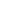 to be submitted to the Chalice Lighter Program Committeeof the Central East RegionRevised: September 9, 2020Please refer to Chalice Lighter Grant Policies and Procedures for grant-related policy, deadlines, and information about assistance in completing this form. List of Congregations: ______________________________________________________________________________________________________________________________________________________________________________________________________________________________________(Please indicate which congregations are UUA Honor Societies.)Fiscal Agent: 	_______________________________________________________			check should be made out toMailing Address:  ____________________________________________________________________	Phone: (       ) ________________		 E-mail: ________________________________________Project Manager:   _______________________________________		Preferred Phone: (       )  ________________			E-mail: _____________________________Attach a list of project committee members, their congregational affiliations and project responsibilities.Section 1 – Information regarding the grant being requested(attach separate pages as necessary)1.  Grant Summary: Please briefly summarize how you will use these funds for a growth project: 2.	Describe your project:3.	How will this help the congregations grow?4.	Describe how your grant application relates and/or contributes to regional growth.5.	Funding:	A. Please submit a budget for the life of the project.  Show all sources of funding as separate line items.	B. Please briefly describe whether and how you plan to continue funding the project once the grant is completed.  	C.	 When do you want/expect to begin using your grant?  (month/year)   _______________(Grants paid out monthly must be fully paid no more than 5 years from the date of award.  Lump-sum grants must be fully paid out 3 years from the date of award.  Grants not fully paid by these deadlines will be subject to forfeiture.)Section 2 – Application requirements1. 	Have you attached a long-range plan?   							Yes __			Staff is available to work with your cluster to develop a long-range plan if you do not have one. If interested, please reach out to your CER Primary Contact or contact Cristina Sanchis at csanchis@uua.org.2.	Have you attached the project budget?							Yes __			3.	Have you attached a list of project committee members?   				Yes __4.	The Project Manager must provide an annual grant implementation report.  The 	Yes __	annual written report will describe the efficacy of the grant, using whatever 	indicators the cluster or regional group believes are meaningful.  Do you agree 	to write and submit 	these evaluations?5.	Have you attached a list of congregations in this cluster or regional group of 		Yes__	congregations supporting this project indicating whether each is a UUA 	Honor Congregation?	Approved by __________________________________________	Date: ____________		Project Manager (certifying each congregation or board has approved the grant proposal)		Deadlines for Applications:	 Send the completed application and pertinent attachments electronically to csanchis@uua.org and to chalicelighters@cerguua.org by the appropriate deadline.Revised: September 9, 2020Intent to Apply due:Full Application due:CL Committee Grant meetingJune 1August 1SeptemberOctober 1December 1JanuaryJanuary 2March 1April